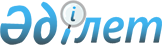 О рабочей группе по подготовке доклада "О Программе Правительства Республики Казахстан на 2002-2004 годы"Распоряжение Премьер-Министра Республики Казахстан от 8 февраля 2002 года N 5-р     В соответствии с подпунктом 6) статьи 53  K951000_  Конституции Республики Казахстан и пунктом 1 статьи 7 Конституционного закона Республики Казахстан  Z952688_  "О Правительстве Республики Казахстан", в целях подготовки доклада "О Программе Правительства Республики Казахстан на 2002-2004 годы" для представления его Парламенту Республики Казахстан:     1. Образовать рабочую группу в следующем составе:     Павлов                  - Заместитель Премьер-Министра     Александр Сергеевич       Республики Казахстан - Министр финансов                                    Республики Казахстан, руководитель     Есенбаев                - Министр экономики и торговли Республики     Мажит Тулеубекович        Казахстан, заместитель руководителя                       Члены рабочей группы:     Андрющенко              - первый вице-Министр экономики и торговли     Александр Иванович        Республики Казахстан     Келимбетов              - первый вице-Министр финансов Республики     Кайрат Нематович          Казахстан     Аимбетов                - вице-Министр юстиции Республики Казахстан     Сейтсултан Сулейменович              Идрисов                 - первый вице-Министр иностранных дел     Ерлан Абильфаизович       Республики Казахстан     Отто                    - вице-Министр внутренних дел      Иван Иванович             Республики Казахстан        Поспелов                - вице-Министр обороны Республики Казахстан     Николай Николаевич       Утеулина                - вице-Министр труда и социальной защиты     Хафиза Мухтаровна         населения Республики Казахстан     Елеманов                - первый вице-Министр энергетики и минеральных     Болат Далдаевич           ресурсов Республики Казахстан     Мусина                  - вице-Министр сельского хозяйства     Лилия Сакеновна           Республики Казахстан     Рахметов                - вице-Министр государственных доходов     Нурлан Кусаинович         Республики Казахстан     Джакупов                - первый вице-Министр транспорта и     Кабибулла Кабенович       коммуникаций Республики Казахстан     Мутанов                 - первый вице-Министр образования и науки     Галимкаир Мутанович       Республики Казахстан     Рябченко                - первый вице-Министр культуры, информации     Олег Григорьевич          и общественного согласия Республики                                Казахстан     Искаков                 - вице-Министр природных ресурсов и охраны     Нурлан Абдильдаевич       окружающей среды Республики Казахстан      Айдарханов              - вице-Министр здравоохранения       Арман Тергеуович          Республики Казахстан       Ойнаров                 - заместитель Председателя Агентства     Азамат Рыскулович         Республики Казахстан по регулированию                                естественных монополий, защите конкуренции                                и поддержке малого бизнеса     Сизов                   - заместитель Председателя Агентства     Александр Павлович        Республики Казахстан по управлению                               земельными ресурсами     Никитинский             - заместитель Председателя Агентства     Евгений Сергеевич         Республики Казахстан по туризму и спорту     Избанов                 - заместитель Председателя Агентства     Мухит Каримович           Республики Казахстан по миграции и                                демографии     Жолдасбаев              - заместитель Председателя Агентства     Сансызбай Илиусизович     Республики Казахстан по статистике     Таджияков               - заместитель Председателя     Бисенгали Шамгалиевич     Национального Банка Республики Казахстан                                (по согласованию)     Утембаев                - заместитель Председателя Агентства     Ерик Мылтыкбаевич         по стратегическому планированию Республики                                Казахстан (по согласованию)     Абдрахимов              - заместитель Председателя Агентства     Габидулла                 Республики Казахстан по делам     Рахматуллаевич            государственной службы (по согласованию)     Котенко                 - заведующая Экономическим отделом Канцелярии     Наталья Леонидовна        Премьер-Министра Республики Казахстан     Ракишев                 - заместитель заведующего Сводного     Сейфолла Байдюсенович     аналитического отдела Канцелярии                                Премьер-Министра Республики Казахстан     Мусенова                - директор департамента Министерства     Галина Акаевна            экономики и торговли, секретарь     2. Руководителям центральных и местных исполнительных органов Республики Казахстан: 

       к 11 февраля 2002 года представить рабочей группе свои предложения для включения в проект доклада "О Программе Правительства Республики Казахстан на 2002-2004 годы"; 

      по требованию рабочей группы незамедлительно направлять необходимых специалистов и представлять дополнительно запрашиваемые материалы. 

      3. Рабочей группе: 

      подготовить и представить к 18 февраля 2002 года на рассмотрение Правительства проект доклада "О Программе Правительства Республики Казахстан на 2002-2004 годы"; 

      предоставить право привлечения специалистов центральных исполнительных органов и получения необходимых материалов для разработки проекта доклада. 



 

      Премьер-Министр 

 

(Специалисты: Склярова И.В.,              Мартина Н.А.)     
					© 2012. РГП на ПХВ «Институт законодательства и правовой информации Республики Казахстан» Министерства юстиции Республики Казахстан
				